Name:									Subject and Period: Date: 									Neo-Confucian Ideas:Neo-Confucian Ideas:1) What did Confucius want to do before he became a teacher? ____________________________________________________________________________________________________________________________________________________________________________________________________________________________________2) What was the name of the book that Confucius’ students wrote after his death?____________________________________________________________________________________________________________________________________________________________________________________________________________________________________3) What does the term Junzi mean? ____________________________________________________________________________________________________________________________________________________________________________________________________________________________________Analysis: Compare and contrast the differences and similarities between Confucianism and Buddhism using a Venn diagram. 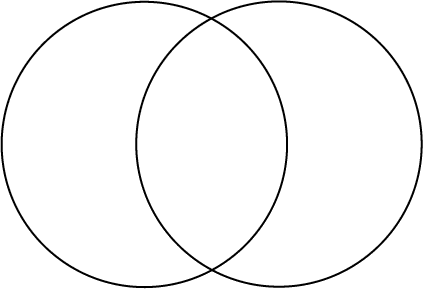 Connecting to the Past Questions: 4) How old were the Chinese boys / men when they took the Civil Service Exams?  ____________________________________________________________________________________________________________________________________________________________________________________________________________________________________5) Why do you think taking the test was so stressful for these men? ____________________________________________________________________________________________________________________________________________________________________________________________________________________________________6) What was this new kind of Confucianism called?  ____________________________________________________________________________________________________________________________________________________________________________________________________________________________________7) Why was this new form of Confucianism created by the Tang Dynasty?____________________________________________________________________________________________________________________________________________________________________________________________________________________________________8) What other two religions had an influence on this new form of Confucianism? ____________________________________________________________________________________________________________________________________________________________________________________________________________________________________9) What is the merit system?____________________________________________________________________________________________________________________________________________________________________________________________________________________________________10) What types of people were able to take the civil service examinations?____________________________________________________________________________________________________________________________________________________________________________________________________________________________________11) What would students have to do in order to prepare for the exams? ____________________________________________________________________________________________________________________________________________________________________________________________________________________________________Drawing Conclusions: Complete the following question in a one paragraph open ended response. Do you think China’s civil service system truly brought the most talented individuals into the government? How would you have made the system fairer? ________________________________________________________________________________________________________________________________________________________________________________________________________________________________________________________________________________________________________________________________________________________________________________________________________________________________________________________________________________________________________________________________________________________________________________________________________________________________________________________________________________________________________________________________________________________________________________________________________________________________________________________________________________________________________________________________________________________________________________________________________________________________________________________________________________________________________________________________________________________________________________________________________________________________________________________________________________________________________________________________________________________________________________________________________________________________________________________________________________________________________________________________________________________________________________________________________________________________________________________________________________________________________________________________________________________________________________________________________________________________________________________________________________________________________________________________________________________________________________________________________________________________________________________________________________________________________________________________________________________________________________________________________________________________________________________________________________________________________________________________________________________________________